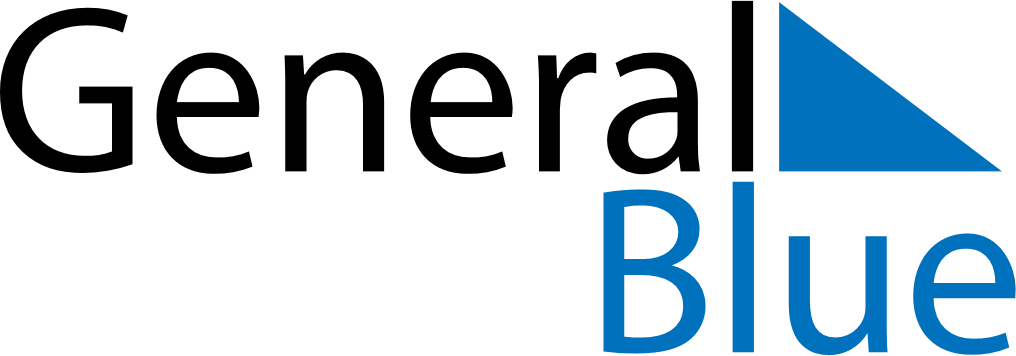 March 2018March 2018March 2018March 2018BeninBeninBeninSundayMondayTuesdayWednesdayThursdayFridayFridaySaturday1223456789910111213141516161718192021222323242526272829303031